Produce Spotlight onBLUEBERRIESShopping for BlueberriesChoose blueberries that are firm, dry, plump, and smooth-skinned. Look for berries that are deep purple-blue to blue-black in color with a light “frost.” Avoid soft, shriveled, or moldy berries. Check the container for stains, which is a sign that some fruit has been crushed. In season, fresh blueberries are abundant at farmstands or at pick-your-own farms. Out of season, frozen blueberries are a cost-saving option.Common TypesHighbush – The most common variety of blueberries grown in the United States. They are a large, plump, and sweet fruit.Lowbush – This variety is typically sold as wild blueberries. They are a smaller berry with intense flavor, and are often grown in Maine.Storage and PreparationRinse berries under cool running water. Remove any moldy or shriveled berries before eating or storing.Refrigerate blueberries in a covered container with holes to allow airflow. Eat refrigerated berries within 10 days.For longer storage, place clean, dry berries on a baking sheet and put in the freezer. Once the berries are firm, place them in a freezer bag or container, removing any excess air. Label and date. For best quality, use frozen berries within 10 months.Using Locally Grown ProduceVisit the UMass Extension Nutrition Education Program’s website featuring recipes using fruits and vegetables. To locate places to buy local produce, visit www.mass.gov/massgrown.This material was adapted with permission from the Food Hero social marketing campaign at www.foodhero.org and provided by the UMass Extension Nutrition Education Program with funding from USDA’s Supplemental Nutrition Education Assistance Program (SNAP). The Center for Agriculture, Food and the Environment and UMass Extension are equal opportunity providers and employers, United States Department of Agriculture cooperating. Contact your local extension office for information on disability accommodations. Contact the State Center Director’s Office if you have concerns related to discrimination, 413-545-4800, or see ag.umass.edu/civil-rights-information. June 2020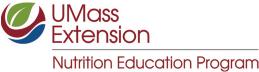 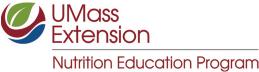 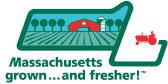 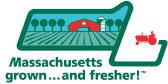 